КОНСУЛЬТАЦИЯ ДЛЯ РОДИТЕЛЕЙ«Здоровье – когда оно нужно? Закрепим привычку ЗОЖ»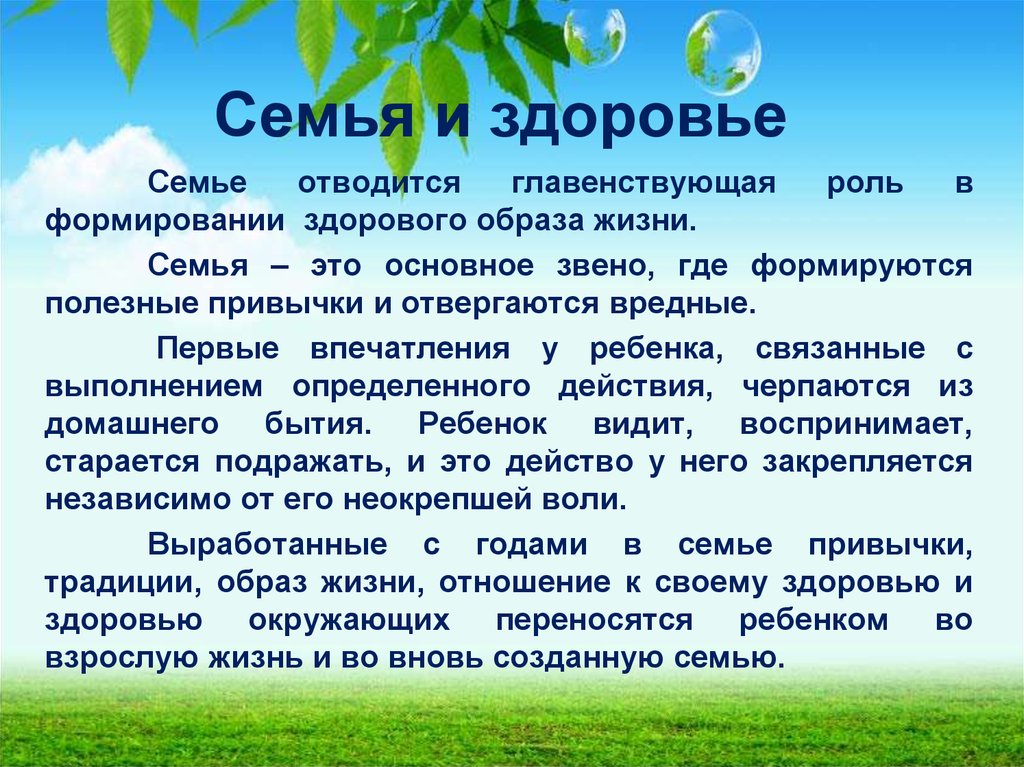 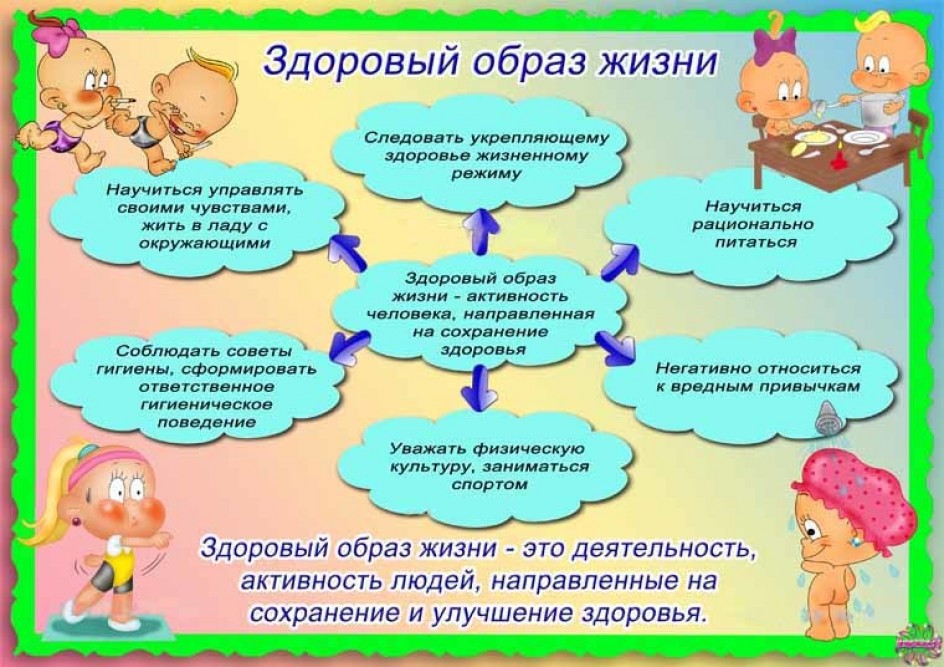 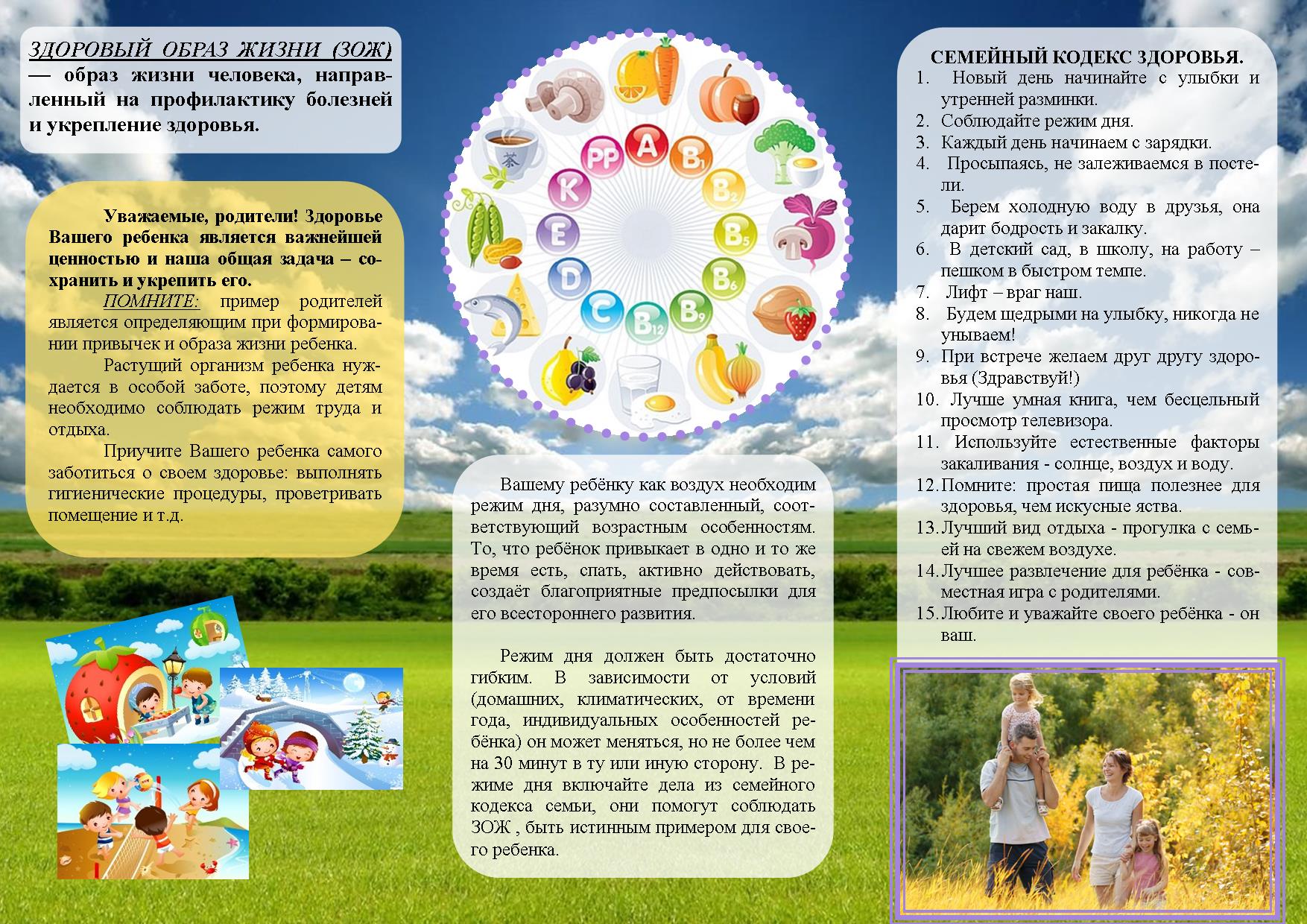 Информацию подготовила инструктор физической культуры МДОУ «Детский сад №75»,Калинина В.Вhttps://ya.ru/images/search?img